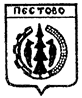 Российская ФедерацияНовгородская областьПестовский  районАДМИНИСТРАЦИЯ УСТЮЦКОГО СЕЛЬСКОГО ПОСЕЛЕНИЯ          ПОСТАНОВЛЕНИЕот 19.10.2021 № 45д. Устюцкое О сносе самовольной постройкиВ соответствии со статьей 222 Гражданского кодекса Российской Федерации, статьями 55.30 - 55.33 Градостроительного кодекса Российской Федерации, с пунктом 20 части 1, частью 3, частью 4 статьи  14 Федерального закона  от 06 октября 2003 года № 131-ФЗ «Об общих принципах организации местного самоуправления в Российской Федерации»,  Уставом Устюцкого сельского поселения, на основании акта выездного обследования Управления Росреестра по Новгородской области от 11.08.2021, уведомления о выявлении самовольной постройки Управления Росреестра по Новгородской области от 14.09.2021,  ПОСТАНОВЛЯЮ:1. Филатову Александру Васильевичу снести самовольную постройку, (деревянное строение размером 6,0 м. на 7,30 м.), расположенное на земельном участке с кадастровым номером 53:14:1400301:174, по адресу: Новгородская область. Пестовский район, Устюцкое сельское поселение, д. Лукинское, з/у 1.2. Филатову А.В., организовать  мероприятия по сносу самовольной постройки, указанной в пункте 1 постановления, в течении 3 (трех) месяцев с момента получения настоящего  постановления.3.   Довести  настоящее  постановление  до  Филатова Александра Васильевича.4.  Контроль за исполнением настоящего постановления оставляю за собой.               Глава сельского поселения                                 С.А.Удальцов